29  февраля приняли  участие в акции «Всероссийский урок по первой  помощи» урок практикум по оказании первой помощи при бытовом травматизме.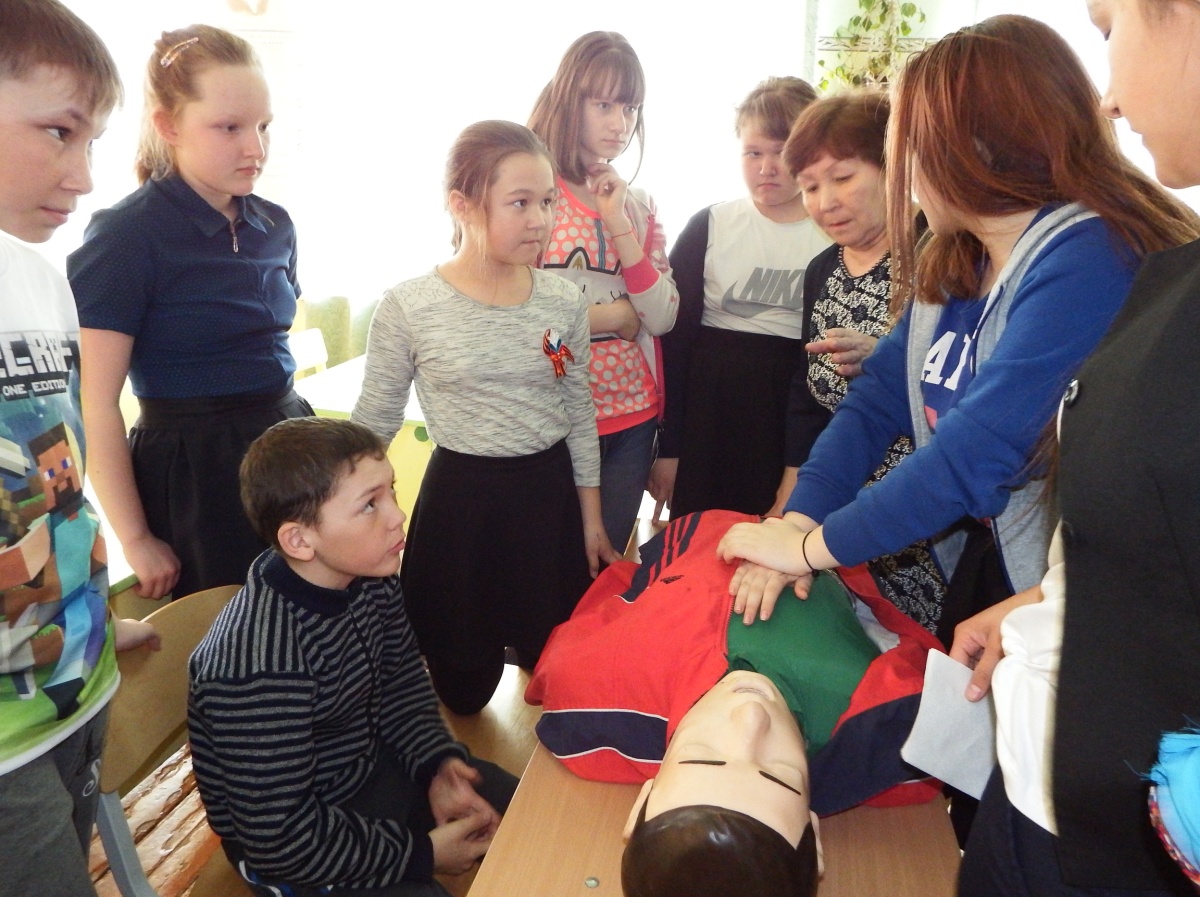 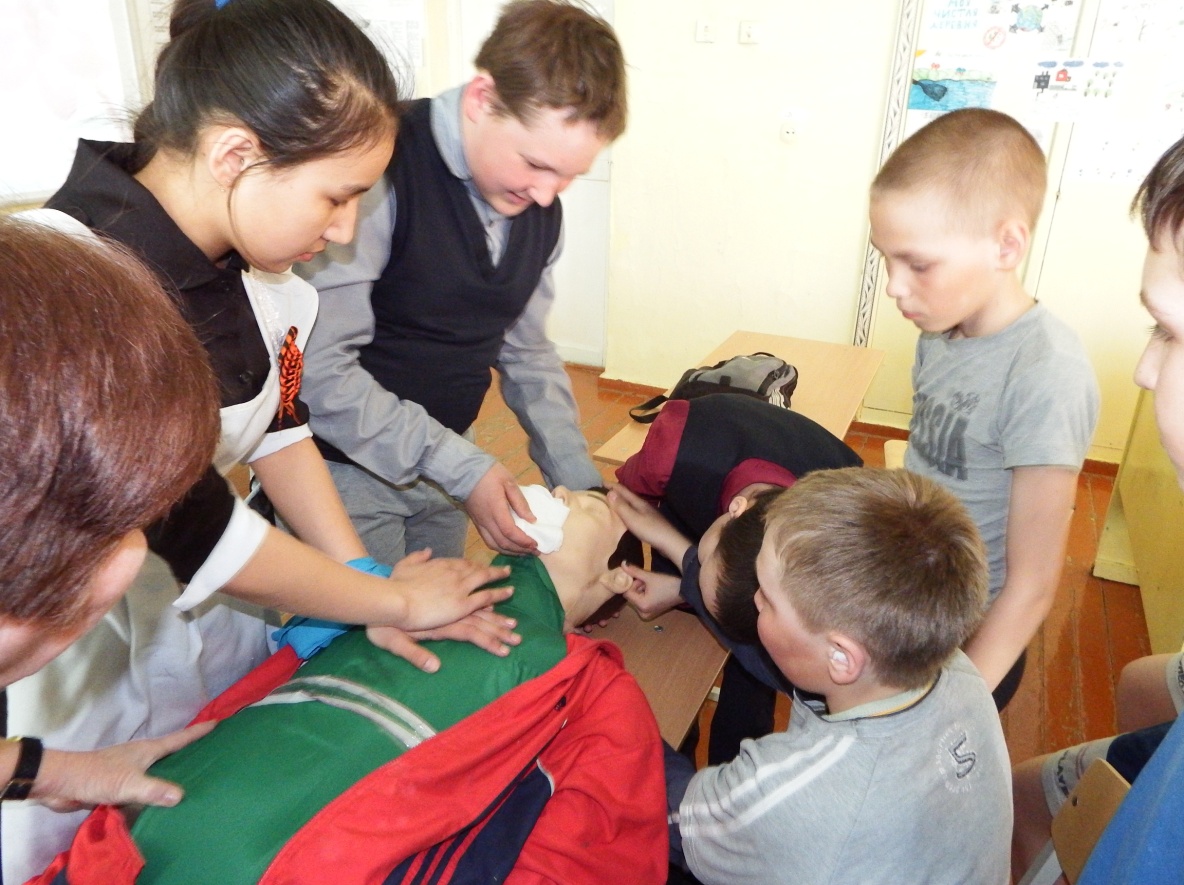 